Учреждение социального обслуживания ХМАО-Югры«Центр социальной помощи семье и детям «Росток»Стационарное отделениеКОНСУЛЬТАЦИЯ ДЛЯ СПЕЦИАЛИСТОВ«ЧТО ТАКОЕ «НАВЫКИ ПРОТИВОСТОЯНИЯ ДАВЛЕНИЮ СВЕРСТНИКОВ»Выполнил:воспитатель Тихонова Л.С.гп.Игрим2015гКонсультация на тему: Что такое « навыки противостояния давлению сверстников»Навыки противостояния давлению сверстников - это такие поступки илидействия, которые родители могут воспитать в своём ребенке в целяхотказа от употребления табака, алкоголя и наркотиков. Для воспитания давлению используют пять правил.Правило 1. Научите своего ребенка ценить индивидуальность в людях и в себе самом в подходящий для разговора моментПопросите ребенка сказать, что делает вас особенным, ни на кого не похожим, уникальным человеком. Вспомните о людях, которых он любит, и спросите, что делает этих людей уникальными индивидуумами. Спросите, что ребенку нравится в своей собственной индивидуальности, добавьте к его описанию побольше его хороших черт, которые он сам не назовет.Правило 2.  Обсудите вместе с ребенком понятие дружбы. Попросите его составить описание настоящего друга: «друг-это...» и «друг- это не...»Пока он работает, составьте своё описание друга. Поговорите, сравнивая, сколько одинаковых характеристик в ваших описаниях и выясните, кто же такой настоящий друг.Правило 3. Научите ребенка говорить «нет». Большинство родителей учат своих детей быть вежливыми, уважать других и быть послушными. Это хорошие черты в большинстве ситуаций.Однако они не достаточны для того, чтобы ребенок мог постоять за себя.Детям нужна поддержка родителей, чтобы сказать «нет» давлению посторонних взрослых или сверстников. Объясните ребенку, что в некоторых ситуациях абсолютно необходимо настаивать на уважении к себе. Эти ситуации, прежде всего - предложение табака, алкоголя и наркотиков.Правило 4.0знакомьтесь с фактической информацией об употреблениии наркотиков молодежью. Бывают ситуации, провоцирующие давления состороны сверстников. Подростки настойчиво предлагают друг другу выпитьалкоголя, попробовать наркотики. Вы можете помочь своему ребенку избежать попадания в такие ситуации, введя специальные правила. Например, ваш ребенок, не будет играть дома у своих друзей, если там нет никого из взрослых.Он не будет ходить на дни рождения, которые проводятся без присмотравзрослых.Правило 5. Используйте давление сверстников в свою пользу. Ведьсверстников может быть не только отрицательным, но и положительным. Например,  дети и подростки положительно влияют друг на друга в школах, Детско-подростковых клубах по интересам, секциях, молодежных группах. Не столь важно, какую из школ или секций ребенок изберёт, главное, чтобы дети в ней придерживались здоровых стандартов поведения и поддерживали положительные ценности к друг - другу.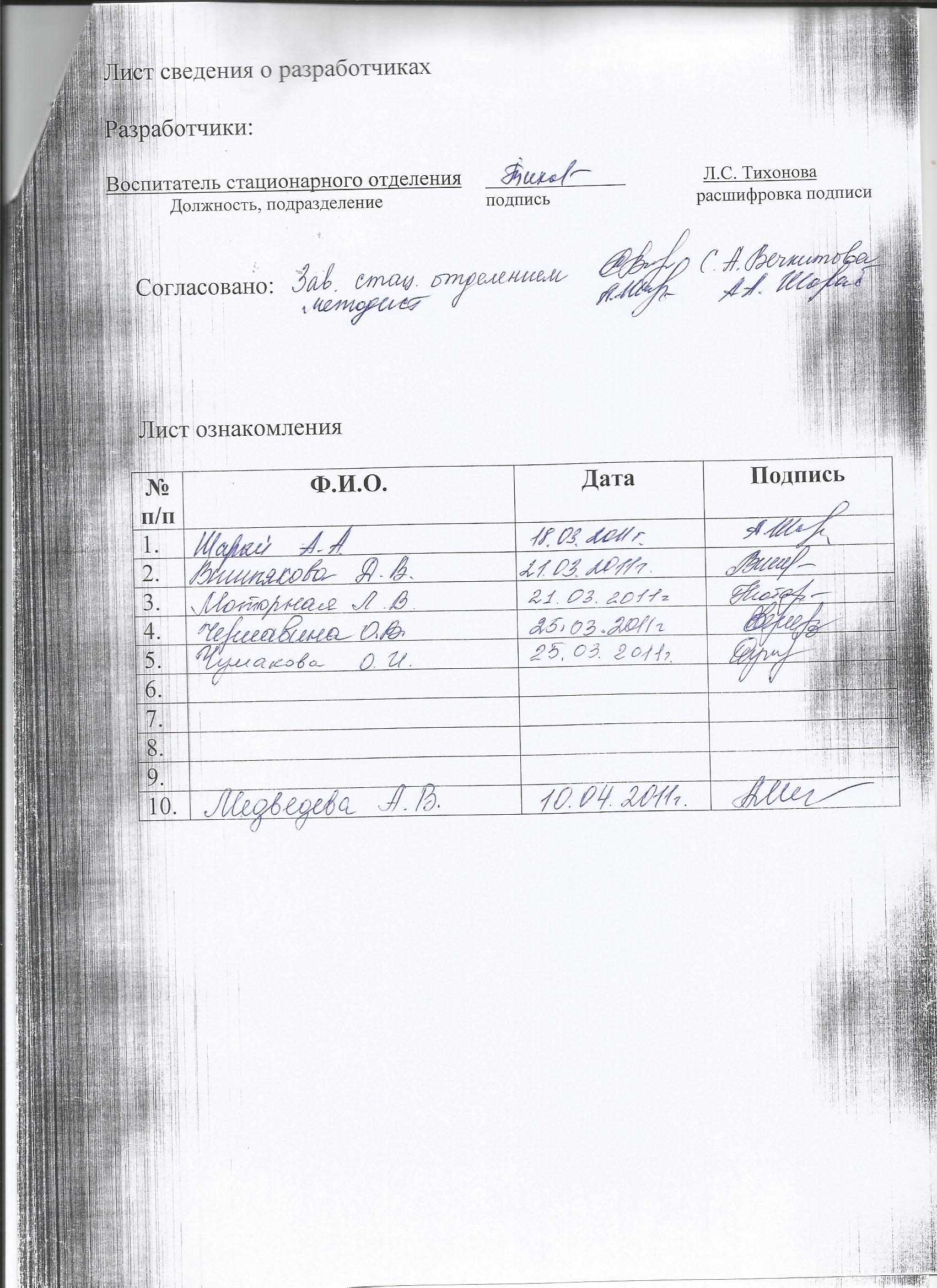 